LBT-T300-B401电梯数码网桥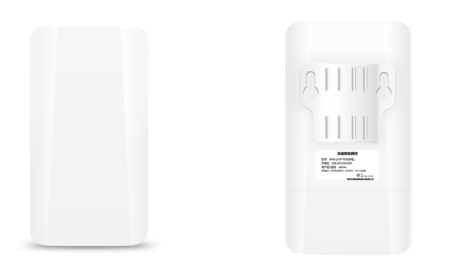 LBT-T300-B401是一款工作在2.4G频段支持802.11N技术的高性能企业级室外网桥产品。独特的数码管配对技术，无需电脑配置，轻松完成点对点、点对多点（8点以内）设备的配对。百兆网络接口，2.4G 802.11N MIMO技术无线处理速度最高可达300Mbps。供电方式灵活，支持24V PoE网线供电及12V 1A DC本地供电，网线供电距离可达50-70米（与网线材质有关）。采用室外IP65防风、防雨、防尘、防晒防护等级外壳设计，轻松适应户外各种恶劣环境。内置5dBi双激化板状天线，安装简单快捷。具有高性能、高增益、高接收灵敏度、高带宽等特点，大大增强了无线传输性能及稳定性，主要适用电梯监控等场所。超高性价比的硬件配置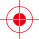 企业级的主控芯片，工业级电路设计，支持IEEE802.11b/g/n协议，可提供300Mbps无线接入速度以及100Mbps以太网交换处理速度。优秀的抗高低温设计，充分保障用户网络数据在极限环境能够实时、长期、稳定、高效能地传输，提升用户体验。强大的无线传输能力采用高功率和高接收灵敏度的电路设计，大大增强了无线传输的距离，提高无线传输的性能和稳定性。配对简单高效无需网络专业知识，无需电脑操作，轻松拨码并将主从设备数码管调节到相同数值即可完成点对点、点对多点（8点以内）配对工作。供电方式灵活设备不仅支持PoE远程网线供电的供电方式，还支持12V 1A DC本地连接电源的供电方式，满足各种场景的需求，降低施工成本，灵活选择供电方式。时尚小巧、安装简单方便外形时尚小巧，安装方式灵活简单，拥有壁挂、抱杆固定安装方式，在不影响原有设计的基础上，大大降低施工人员的施工难度，提升施工效率。一目了然的设备总览概况WEB浏览器登录设备即可实时查看接系统状态、网桥状态、接口状态信息，简单清晰的界面，让用户实时知晓设备工作状态。傻瓜式快速设置&强大的无线优化用户无需了解过多的无线知识，无需过多专业知识，简单几步即可实现点对点、点对多点（8点以内）设备的配对。简单设置便可完成无线优化，轻松提升链路传输质量及使用效果。时刻保障用户的网络安全设备桥接及VAP信号均采用先进的WPA-PSK&WPA2-PSK加密策略，桥接信号无线终端搜索不到。简单高效的系统配置功能网络对时、访问密码修改、本地备份/还原设置、恢复出厂设置、本地/在线升级，简单明了的功能让您轻松完成设备的系统设置，提升设备的健壮性。产品技术规格产品参数硬件配置型号LBT-T300-B401主芯片高性能企业级芯片主   频580MHz无线技术2.4G:300M 802.11b/g/n MIMO 技术Memory8MB DDR RAMFlash1MB网络接口2*10/100 Mbps自适应网络接口按    钮1*数码开关/复位按钮，短按数码管显示数值加一， 长按15秒恢复出厂设置指 示 灯LAN网络接口状态指示灯，电源指示灯电    源24V 0.5A非标 POE供电；DC 12V 1A，功耗﹤10W工作环境温度：-30℃～+55℃（工作），-40℃ ～+70℃（储存）湿度（非凝结）：10％～90％（工作），5％～95％（储存）产品尺寸140mm×75mm×34mm产品重量0.15kg天    线内置双极化高增益5dBi定向板状天线（水平波半角90°，垂直波半角90°）射频特性频率范围ISM波段: 2.400GHz ~ 2.4835GHz信道分布2.4G：1、2、3、4、5、6、7、8、9、10、11、12、13  调制方式OFDM = BPSK,QPSK,16-QAM,64-QAM;DSSS = DBPSK,DQPSK,CCK输出功率802.11n: @MCS7:14±2DB,    @MCS0:16±2DB802.11g: @54M:15±2DB,     @6M:17±2DB802.11b: @11M:17±2DB,     @1M:19±2DB接收灵敏度802.11n: -70dbm@MCS7,      -88dbm@MCS0802.11g: -72dbm@54Mbps,    -88dbm@6Mbps802.11b: -85dbm@11Mbps,    -94dbm@1MbpsEVM802.11n: ≤-28 DB    802.11g: ≤-25 DB    802.11b: ≤-10 DB    频    偏±20ppm软件特性工作模式主AP、从AP（拨码转换）组网方式点对点、点对多点（8点以内）管理方式中文WEB远程管理网桥配置无线模式：网桥接入点/网桥客户端接入点：桥接SSID/加密方式/桥接密码/协议/带宽/信道/功率客户端：桥接SSID/加密方式/桥接密码/对端MAC地址/信道/功率网络设置自动获取/静态IP系统密码修改/复位/升级